هو الأبهی - الهی الهی تری اعين احبّائک الباکيه و قلوبهم…عبدالبهآءاصلی فارسی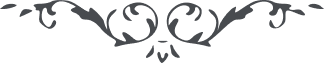 هو الأبهی الهی الهی تری اعين احبّائک الباکيه و قلوبهم المحترقة الشاکيه و عبراتهم النازله و زفراتهم الصّاعدة و حسراتهم الشّديده و سکراتهم المديده و احزانهم الّتی تزلزل منها قوات الارض و السّموات و لو کلّفت الجبال بها لاندکّت و البحار لتسجّرت و الشّمس لکوّرت و النّجوم لانطمست و لو صبّبت علی الانهار لاظلمت و علی الأيّام باللّيالی تبدّلت و ليس لهم من سلوة فی هذا البلاء الّا فيوضات ملکوتک الأبهی و لا لهم من معزّی الّا تجلّيات انوار احديّتک من افقک الأعلی و لا لهم من مجير فی هذا الفزع الأعظم الّا نفحات قدسک من رياض رحمتک الکبری ای ربّ ابتهل اليک و اتضرّع الی بابک الأعلی ان تحيی قلوبهم بنسائم رياض عنايتک و تشرح صدورهم بطفحات حياض موهبتک فی غياض رحمتک و ايّدهم بتأييدات صمدانيّتک و وفّقهم بتوفيقات رحمانيّتک و اجعلهم مشاعل ذکرک و معالم دينک و مهابط الهامک و مشارق آثارک و منابع عرفان کلمة توحيدک و مظهر تفريدک انّک انت المؤيّد الموفّق العزيز الکريم و البهآء علی اهل البهآء   ع ع 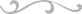 